Opakování k tématu mnohobuněčné houby.(může a nemusí být ve školním sešitu)Čím se liší tzv. nižší houby a vyšší houby?Co je to podhoubí?Co je to plodnice?Jaký význam mají plodnice hub?Jak se houby rozmnožují?Kde v plodnici jsou uloženy výtrusy?Na příkladu hřibu hnědého a muchomůrky zelené popište stavbu těla. (uč. str.50)Jak se houby vyživují?Co je to mykorhýza?Rozdělte uvedené houby na jedlé, nejedlé a jedovaté: pýchavka obecná, muchomůrka zelená, muchomůrka růžovka, bedla vysoká, kozák březový, hřib žlučník.Zápis do sešitu (NOVÉ UČIVO!!!)MNOHOBUNĚČNÍ ŽIVOČICHOVÉBezobratlí také označení nižší živočichovénemají vnitřní kostručasto vnější schránky (= vnější kostra): ulity, lastury, krunýřeObratlovcitaké označení vyšší živočichovémají vnitřní kostru (páteř, kosti)Třídění bezobratlých živočichůKmen: ŽAHAVCImedúzy: v mořích, většinu života se volně pohybujíkoráli a sasanky: v mořích, většinu života žijí přisedlenezmaři: ve sladkých vodách, většinu života žijí přisedlehlavní znaky:mají žahavé buňky: lovení potravy a obranapaprsčitě souměrné tělotrávicí soustava: trávicí dutina (=láčka), která má jeden otvor (současně přijímací a vyvrhovací)dýchací soustava: celý povrch tělanervová soustava: rozptýlená = primitivní, nervové buňky rozptýlené po celém tělerozmnožování: hermafrodité (samčí i samičí pohlaví)                           nepohlavně = pučení                           pohlavně = splynutí pohlavních buněkzástupci: talířovka ušatá (medúza), sasanka koňská, korál červený, nezmar hnědýOtázky k učivu: (ústně nebo písemně do sešitu)Podle čeho je odvozen název této skupiny živočichů?Jaký význam mají žahavé buňky?Co je to láčka?Žahavci patří mezi producenty, konzumenty nebo reducenty? Vysvětlete.Co znamená pojem hermafrodit?Kterého žahavce můžeme vidět i v našich sladkých vodách?Příloha:   nezmar hnědý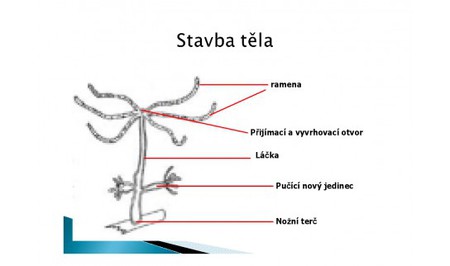 